Aktualizacja 05.2020 r.A K T U A L I Z A C J E   R E G U L A M I N U CENTRUM PSYCHOLOGICZNEGO TM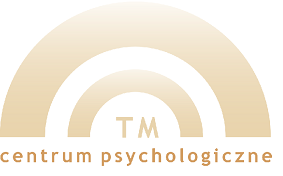  R E G U L A M I N  C  E N T R U M   P S Y C H O L O G I C Z N E    T M REJESTRACJA CENTRUM TM do dyspozycji są trzy formy rejestracji i kontaktu Klienta z Centrum TM: formularz kontaktowy znajdujący się na stronie www.centrum-psychologiczne.comkontakt telefoniczny 504 188 263, także w formie SMSwiadomość e-mail wysłana na adres: poradniecentrumtm@gmail.comSŁOWNIKCentrum TM – skrót nazwy Centrum Psychologiczne TM Trzcińska - Nowak MonikaKlient – osoba rejestrująca się na wizytę oraz osoba korzystająca z usług Centrum Psychologicznego TMOsoba pierwszorazowa – osoba, która rejestruje się na pierwszą wizytę do Specjalisty i która wcześniej nie korzystała z usług Centrum Psychologicznego TMPracownik Rejestracji – to osoba pracująca w rejestracji, umawiająca wizyty w Centrum TM przez telefon oraz formularz kontaktowy widniejący na stronie www.centrum-psychologiczne.com Specjalista – osoba pracująca w Centrum Psychologicznym TM i udzielająca usługi adekwatnie do wykształcenia i posiadanych kwalifikacji zawodowychStrona www – strona internetowa Centrum Psychologicznego TM – www.centrum-psychologiczne.com AKCEPTACJA REGULAMINU ORAZ ZGODA NA PRZETWARZANIE DANYCH OSOBOWYCH- Klient umawiający się na wizytę w Centrum Psychologicznym TM jest zobowiązany do zapoznania się 
z Regulaminem Centrum TM- każdy Klient ma dostęp do Regulaminu na stronie www.centrum-psychologiczne.com oraz w poczekalni Centrum TM- Pracownik Rejestracji informuje o konieczności zapoznania się z Regulaminem słownie, w formie SMS lub wiadomości e-mail- Klient poświadcza zapoznanie się z Regulaminem i zobowiązuje się do przestrzegania go, co potwierdza swoim podpisem podczas pierwszej wizyty u Specjalisty (lub w wiadomości e-mail w przypadku sesji online)- brak akceptacji Regulaminu przez Klienta wiąże się z jego rezygnacją z korzystania z usług Centrum Psychologicznego TM- każdy Klient zgodnie z Rozporządzeniem o Ochronie Danych Osobowych wyraża zgodę na przetwarzanie danych osobowych przez Centrum TM, którą to zgodę poświadcza swoim podpisem podczas pierwszej wizyty u Specjalisty (lub w wiadomości e-mail w przypadku sesji online)- brak zgody na przetwarzanie danych osobowych przez Klienta wiąże się z jego rezygnacją z korzystania 
z usług Centrum Psychologicznego TMUSŁUGI CENTRUM PSYCHOLOGICZNEGO TM - zakres usług Centrum Psychologicznego TM widnieje na stronie www.centrum-psychologiczne.com- na naszej stronie www, podstronie Cennik, zamieszczone są aktualne ceny konkretnych usług- ogólne bloki usług:poradnictwodiagnozapsychoterapiapomoc przez Internet (e-gabinet)warsztaty psychologicznePIERWSZA REJESTRACJA KLIENTA W CENTRUM TM- pierwsza rejestracja odbywa się poprzez:kontakt telefoniczny - rozmowę bądź wiadomość SMSformularz kontaktowy, znajdujący się na stronie www.centrum-psychologiczne.com- podczas rejestracji Klient udziela informacji podając:imię i nazwiskow przypadku dzieci i młodzieży: wiek dziecka i jego płećnumer telefonu kontaktowego lub adres e-mail, które są niezbędne w sytuacjach konieczności udzielenia informacji przez Rejestrację Centrum TM: - wysłania wiadomości lub wykonania telefonu z prośbą o potwierdzenie wizyty przez SMS zwrotny lub przeprowadzenia rozmowy telefonicznej w przededniu tejże wizyty (koszt zgodnie z taryfą operatora)- wysłania wiadomości lub przeprowadzenia rozmowy telefonicznej w przypadku konieczności zmiany terminu wizyty- wysłania wiadomości lub przeprowadzenia rozmowy telefonicznej z propozycją nowego terminu wizyty - wysłania wiadomości lub przeprowadzenia rozmowy telefonicznej w przypadku udzielenia informacji odnośnie opinii i zaświadczeń wydawanych przez Specjalistów Centrum TM- przesłania informacji lub dodatkowych materiałów drogą e-mail od Specjalisty do Klienta lub od Klienta do SpecjalistyCZAS TRWANIA SPOTKANIA- wizyta psychologiczna trwa 50 min.- istnieje możliwość wydłużenia czasu wizyty, po uzgodnieniu z terapeutą. Wiąże się to z uiszczeniem dodatkowej opłaty, zgodnie z cennikiem Centrum TMPYTANIA DOTYCZĄCE SPOTKAŃ I TERAPII- Klient ma możliwość uzyskania informacji na pytania dotyczące spotkań oraz terapii w Centrum TM podczas kontaktu telefonicznego w rozmowie z Pracownikiem Rejestracji. Jeśli udzielenie odpowiedzi wymaga kontaktu ze Specjalistą, Pracownik Rejestracji kontaktuje się ze Specjalistą, po czym przekazuje odpowiedź Klientowi w formie rozmowy telefonicznej, wiadomości SMS lub wiadomości e-mail- jeśli wiadomość poprzez formularz kontaktowy skierowana jest do konkretnego Specjalisty, prosimy 
o podanie w tytule jego imienia i nazwiskaKOSZT SPOTKANIA- widnieje na podstronie Cennik strony www- Pracownik Rejestracji udziela także informacji dotyczącej ceny za daną usługę- płatności za usługę dokonuje Klient gotówkowo oraz bezpośrednio po spotkaniu ze Specjalistą w gabinecie u danego Specjalisty- istnieje możliwość opłaty za wizytę przez przelew. Dokonują jej:Klienci w kontakcie psychologicznym online (e-gabinet)Klienci, którzy wcześniej odbyli już przynajmniej jedno spotkanie w gabinecie u danego Specjalisty i dokonali przynajmniej raz opłaty gotówkowejW przypadku gdy Klient dokonuje opłaty za usługę psychologiczną przez przelew, do dnia 25 każdego miesiąca, zobowiązany jest do wykonania przelewu w ciągu 3 dniW przypadku gdy Klient skorzystał z usługi psychologicznej po 25 dniu danego miesiąca, zobowiązany jest do wykonania przelewu bezpośrednio po odbytej wizycie psychologicznejJeśli Klient woli zapłacić przelewem zbiorczo za wszystkie swoje / lub dziecka / lub  innej osoby usługi psychologiczne z danego miesiąca, może to zrobić w porozumieniu ze Specjalistą, z którego usług korzysta. Jeśli ostatnia wizyta odbywa się po 25 dniu danego miesiąca, Klient zobowiązany jest do wykonania przelewu za wszystkie usługi bezpośrednio po ostatniej wizycie odbytej w danym miesiącuDane do płatności przez przelew widnieją na dole strony głównej i są następującej treści:CENTRUM PSYCHOLOGICZNE TM TRZCIŃSKA – NOWAK MONIKA, ul. Długa 44, 87-100 Toruńkonto: mBank 10 1140 2004 0000 3802 3628 5777POTWIERDZENIE WIZYTY- Pracownik Rejestracji dzień przed umówioną wizytą wysyła Klientowi SMS lub przeprowadza rozmowę telefoniczną z prośbą o potwierdzenie obecności na wizycie.  W przypadku wizyt poniedziałkowych SMS zostanie wysłany w piątek- Klient zobowiązany jest do potwierdzenia lub odwołania wizyty wysyłając wiadomość SMS, e-mail lub 
w rozmowie telefonicznej do godziny 15:00 dnia poprzedzającego wizytę. W przypadku poniedziałku do godz. 15:00 w piątek- jeśli wizyta nie może się odbyć z uwagi na nieobecność Specjalisty, Pracownik Rejestracji powiadamia 
o tym Klienta tak szybko, jak to jest możliweBRAK OBECNOŚCI NA WIZYCIE- w przypadku pierwszej nieobecności Klienta na wizycie bez wcześniejszego poinformowania Rejestracji Centrum TM, Pracownik rejestracji udziela informacji:- jeśli z jakiegoś powodu Klient nie może dotrzeć na wizytę, prosi się go o pilny kontakt w sprawie odwołania lub przełożenia spotkania dzień przed wizytą do godziny 15:00. W przypadku poniedziałku do godz. 15:00 w piątek- jeśli zdarzy się druga sytuacja braku obecności na wizycie bez poinformowania Pracownika rejestracji bądź Specjalisty, prosimy o opłacenie nieodbytej wizyty zgodnie z cennikiem Centrum TM- opłata następuje przez przelew. Numer konta mBank 10 1140 2004 0000 3802 3628 5777  widnieje również na internetowej stronie głównej Centrum TM www.centrum-psychologiczne.com - odwołanie wizyty daje możliwość skorzystania ze spotkania osobom oczekującym na termin do danego Specjalisty- w przypadku trzykrotnej nieobecności na wizycie w stałym terminie Klienta, termin przestaje być dla niego stały. Klient jest informowany o tym przez Pracownika RejestracjiPOMYŁKA Z WYZNACZONYM TERMINEM WIZYTY- jeśli z powodu jasnej pomyłki ze strony Rejestracji bądź Specjalisty zgłaszają się dwie osoby na ten sam termin, Specjalista przyjmuje tę osobę, która zapisana jest w osobistym terminarzu Specjalisty- jeśli po raz drugi istnieje jasna przyczyna zaistniałej pomyłki po stronie Rejestracji bądź Specjalisty, następne wyznaczone spotkanie dla Klienta, który w tym terminie nie może być przyjęty, ustalane jest jak najszybciej oraz jest bezpłatneZASADY PROCESU TERAPII- Proces terapii składa się z części wstępnej - wywiadu, części środkowej terapii oraz części ostatniej – podsumowania procesu terapii- Klient oraz Specjalista wspólnie dbają o powyższy przebieg terapii ze szczególnym uwzględnieniem etapu podsumowania. Podsumowanie jest ważne dla zweryfikowania celów terapii i stanowi informację zwrotną dla Klienta i Specjalisty- jeśli Klient z niewiadomych przyczyn przerwie proces terapii, Pracownik Rejestracji kontaktuje się 
z Klientem w celu uzyskania informacji zwrotnejBEZPIECZEŃSTWO DZIECI I MŁODZIEŻY W CENTRUM TM- za bezpieczeństwo dzieci i młodzieży w gabinecie psychologicznym odpowiadają rodzice lub opiekunowie oraz Specjalista- za bezpieczeństwo dzieci i młodzieży w poczekalni Centrum TM oraz na obszarze budynku, poza gabinetem psychologicznym, odpowiadają rodzice lub opiekunowie, z którymi przychodzi dziecko- rodzice i opiekunowie dokładają wszelkich starań, aby dziecko w poczekalni znajdowało się pod opieką osoby dorosłej. Jeśli zdecydują inaczej, ponoszą pełną odpowiedzialność za bezpieczeństwo dziecka- jeśli z przyczyn zależnych od dziecka, dojdzie do uszkodzenia mienia Centrum TM lub mienia innych firm znajdujących się w budynku, odpowiedzialność finansową ponoszą rodzice lub opiekunowie dzieckaBADANIE OPINII KLIENTA- w celu monitorowania poziomu zadowolenia Klientów z usług oraz modyfikacji pracy Centrum TM wprowadzono Ankietę dla Klientów- Klient może dobrowolnie i anonimowo udzielić opinii na temat pracy Centrum TM oraz poziomu zadowolenia z procesu terapii u danego SpecjalistyData zmianyPunkt w RegulaminieTreść zmiany31.07.198.KOSZT SPOTKANIA / PŁATNOŚĆ- …. (bez zmian)- …..(bez zmian)- płatność za usługę dokonuje Klient gotówkowo oraz bezpośrednio po spotkaniu ze Specjalistą w gabinecie u danego Specjalisty.- istnieje możliwość opłaty za wizytę przez przelew. Dokonują ją:Klienci w kontakcie psychologicznym Online (e-gabinet)Klienci, którzy wcześniej odbyli już przynajmniej jedno spotkanie 
w gabinecie u danego Specjalisty i dokonali przynajmniej raz opłaty gotówkowejW przypadku gdy Klient dokonuje opłaty za usługę psychologiczną przez przelew, do dnia 25 każdego miesiąca, zobowiązany jest do wykonania przelewu w ciągu 3 dni.W przypadku, gdy Klient skorzystał z usługi psychologicznej po 25 dniu danego miesiąca, zobowiązany jest do wykonania przelewu bezpośrednio po odbytej wizycie psychologicznej.Jeśli Klient woli zapłacić przelewem zbiorczo za wszystkie swoje / lub dziecka / lub  innej osoby, usługi psychologiczne z danego miesiąca, może to zrobić w porozumieniu ze Specjalistą, z którego usług korzysta. Jeśli ostatnia wizyta odbywa się po 25 dniu danego miesiąca, Klient zobowiązany jest do wykonania przelewu za wszystkie usługi, bezpośrednio po ostatniej wizycie odbytej w danym miesiącu. Dane do płatności przez przelew widnieją na dole strony głównej i są następującej treści:CENTRUM PSYCHOLOGICZNE TM TRZCIŃSKA – NOWAK MONIKAUl. Długa 4487-100 Toruńkonto: mBank 10 1140 2004 0000 3802 3628 577722.11.199.10. POTWIERDZENIE WIZYTY- Pracownik rejestracji dzień przed umówioną wizytą wysyła Klientowi SMS lub przeprowadza rozmowę telefoniczną z prośbą o potwierdzenie obecności na wizycie.  W przypadku wizyt poniedziałkowych SMS zostanie wysłany w piątek- Klient zobowiązany jest do potwierdzenia lub odwołania wizyty wysyłając wiadomość SMS, e-mail lub w rozmowie telefonicznej do godziny 15:00 dnia poprzedzającego wizytę. W przypadku poniedziałku do godz. 15:00 w piątek
- … (bez zmian)BRAK OBECNOŚCI NA WIZYCIE-… (bez zmian)- jeśli z jakiegoś powodu Klient nie może dotrzeć na wizytę, prosi się go o pilny kontakt w sprawie odwołania lub przełożenia spotkania dzień przed wizytą do godziny 15:00. W przypadku poniedziałku do godz. 15:00 w piątek-… (bez zmian)04.05.203. AKCEPTACJA REGULAMINU ORAZ ZGODA NA PRZETWARZANIE DANYCH OSOBOWYCH-… (bez zmian)- Pracownik rejestracji informuje o konieczności zapoznania się z Regulaminem słownie, w formie SMS lub wiadomości e-mail- Klient poświadcza zapoznanie się z Regulaminem i zobowiązuje się do przestrzegania go, co potwierdza swoim podpisem podczas pierwszej wizyty u Specjalisty (lub w wiadomości e-mail w przypadku sesji online)-… (bez zmian)- każdy Klient zgodnie z Rozporządzeniem o Ochronie Danych Osobowych wyraża zgodę na przetwarzanie danych osobowych przez Centrum TM, którą to zgodę poświadcza swoim podpisem podczas pierwszej wizyty u Specjalisty (lub w wiadomości e-mail w przypadku sesji online)-… (bez zmian)04.05.205.PIERWSZA REJESTRACJA KLIENTA W CENTRUM TM- … (bez zmian)- podczas rejestracji Klient udziela informacji podając:imię i nazwiskow przypadku dzieci i młodzieży: wiek dziecka i jego płećnumer telefonu kontaktowego lub adres e-mail, które są niezbędne w sytuacjach konieczności udzielenia informacji przez Rejestrację Centrum TM: -… (bez zmian)- przesłania informacji lub dodatkowych materiałów drogą e-mail od Specjalisty do Klienta lub od Klienta do Specjalisty